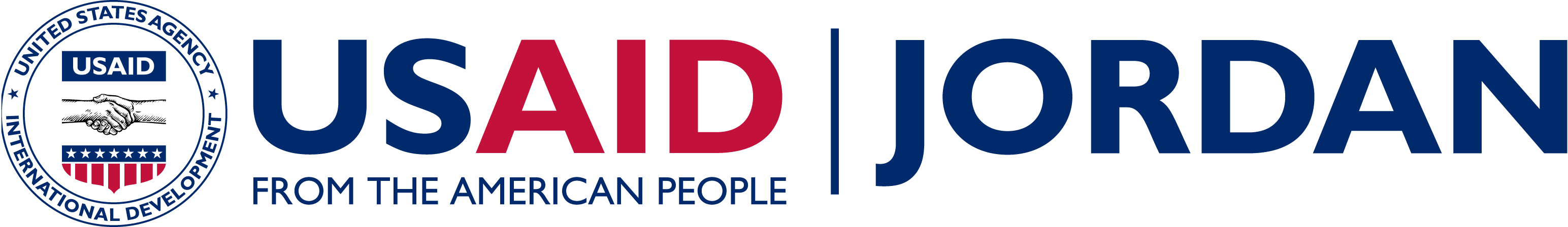 ACRONYMSCAM		Community Asset MappingCBO		Community Based Organization MEL 		Monitoring, Evaluation and LearningUSAID 		U.S. Agency for International Development YP		Youth Power Table of ContentsTable of Contents	31.	Introduction	4Purpose	4Methodology	42.	Demographic Information	54.	Main Findings	8YOUTH DEVELOPMENT	8SCHOOL/EDUCATIONAL ENVIRONMENT	9HEALTH	11SOCIAL ENVIRONMENT	12INCLUSION	13COMMUNITY SERVICES	135.	Analysis Tables:	15Community Survey Analysis	15Institutional Survey Analysis	22Focus group questions	27Introduction PurposeThe community asset mapping (CAM) assessment uses a three-fold strategy. Firstly, an institutional mapping tool which consists of a survey that identifies stakeholders/entities, their role in the community, and their service provision. Secondly, a community mapping tool; a survey that aims to capture the community’s needs and barriers. Thirdly, a focus group discussion with youth to digest the results from the two surveys, and identify unique opportunities and challenges in the community that may have not been fully captured. The process of mapping is guided by youth, designed to enhance their agency, self-efficacy, and initiative programming.MethodologyCommunity asset mapping tools were designed and developed on tablets, for mobile data collection, by the USAID YouthPower MEL team. Data is collected through two types of surveys, and a focus group. The surveys are framed around six main categories which aim to capture a holistic experience of the youth in the community:Youth developmentEducational environmentHealthSocial environmentInclusionCommunity servicesThe institutional mapping survey is used on any institution in the area to inquire about the their services, resources, and challenges. The second is a community mapping survey used to investigate the challenges, barriers, importance, and quality of services and resources in the community. This survey included anyone from the community irrespective of their age. 34 youth from Borma are trained on collecting data for the community asset mapping. All the youth are trained on how to conduct both mapping surveys. Youth are then split into groups of six, with one youth leader functioning as a focal point for each team. Each team is assigned a section of their community to map over the upcoming two days. The training in Borma city took place on the 29th – 30th July, 2019 and mapping surveys were conducted. The results from the two mapping surveys are preliminary analyzed to guide a focus group discussion with youth from the community, gaining deeper insight on their priority issues. The focus group was conducted on 15th of July, 2019, 16 youth attended. The CAM report is a compilation of all the results and analysis.Demographic InformationGovernorate: JerashDistrict: BormaInstitutional sample size: 20 institutionsCommunity sample size: 164 participantsNumber of mappers: 34 participantsFocus group size: 16 participantsAll participants were Borma residents.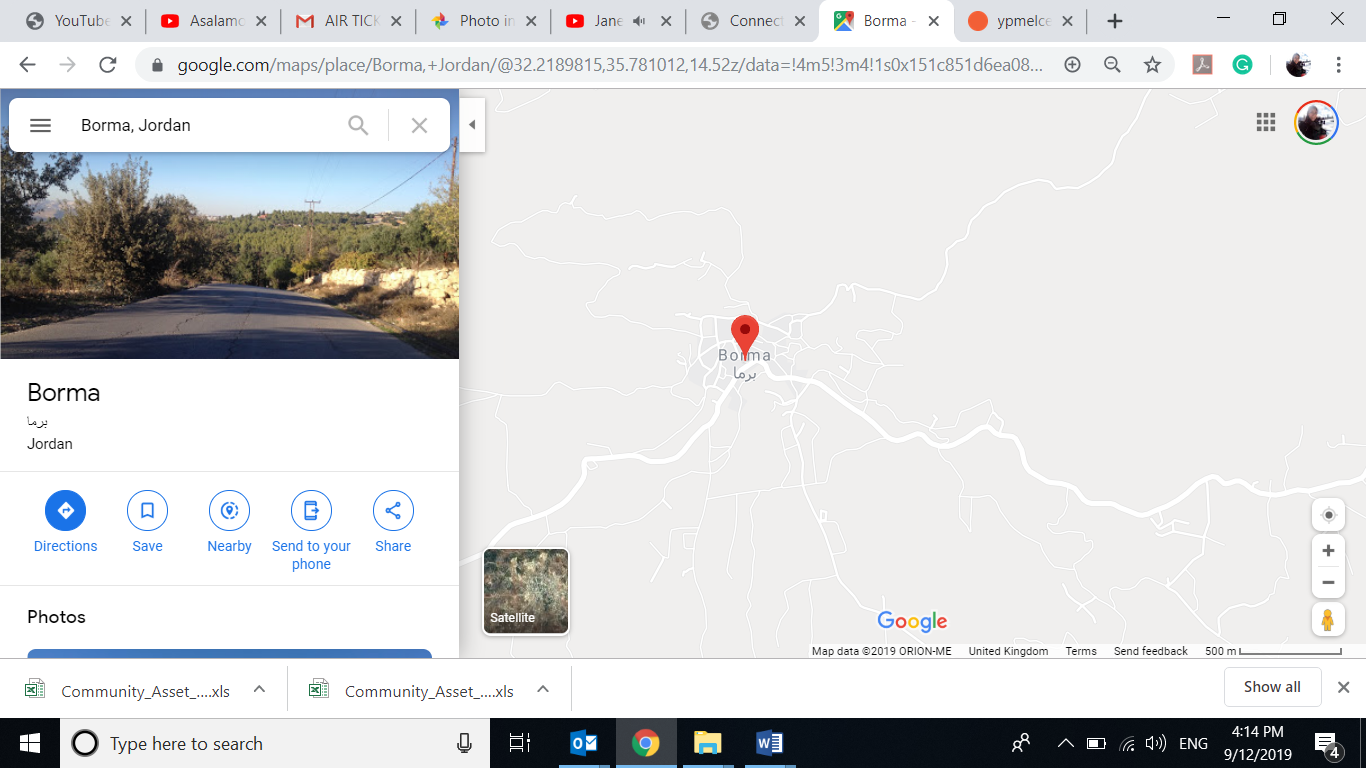 Overview:Below is a general overview of the results:The nationalities surveyed for through the Community Mapping Survey:91% Jordanian 1% Syrian8 % PalestinianThe age group surveyed ranged from 12-85 years, 50% of the sample were under than 29 years old.The gender distribution was comparable between males and females (51% males & 49% females).Below are the sex & age distribution:The Community Mapping Survey indicated that there are various issues which are of major concern or are majorly problematic for the community. Below is a list of the highest rated issues of concern, however, initiatives of youth should not be limited to the issues listed below:Entertainment opportunities for youth is non-existent, whether through trainings or activities that provide a positive outlet for youth.Youth do not have any support and require a method to have their voices heard, such as a debate team or spaces for youth discussions. Youth noted the importance of reopening the Knowledge Station to receive courses that support youth.Youth noted that finding a way to access computer labs is critical so that they could continue their learning journey.Business resources are non-existent, youth noted finding a way to know how to find such resources online. Female need more opportunities to be integrated into society starting with becoming part of youth centers/activities.Addressing early marriage and limitations placed on females is a major issue for female livelihood. Youth need mechanisms to cope with life stressors and how to problem solve more effectively.Youth expressed the importance of creating extracurricular activities, so that they feel more belonging to not only their schools but their communities.Youth life guidance is critical, this could also be coupled with raising awareness in the community about pressing issues. English and math courses were also considered critical for employment and an increase in opportunities.Schools require safety measures like emergency boxes and first aid kits.Health awareness is necessary whether it is for smoking, nutrition, or drug use.Health facilities need a training on how to use the X-ray machine and to increase competency in major community health challenges.Water issues are a problem for the whole community, youth are uncertain of how to address it.Youth noted the importance of raising awareness about keeping Borma clean, and placing more bins. A total of 20 institutions were found by the 34 mappers in Borma. Below is the distribution of institutions based on type:The institutional mapping survey asked what are the needs of youth that did not complete their education. Using cluster analysis the following themes appeared:Main FindingsThis report uses the outline of the community mapping survey and inserting the relevant information from the institutional mapping results and the focus group discussion. It is broken down into six categories:Youth DevelopmentEducational EnvironmentHealth Social Environment InclusionCommunity ServicesYOUTH DEVELOPMENTHow would you rate the following youth outlets in your community?Youth outlets which need the greatest improvementEntertainment (movie theater, public parks, café, internet café)- 110 (67%) rated this as the youth outlet with the greatest need of improvement.Disability-friendly public places- 105 (64%) rated this youth outlet as second lowest.Library- 96 (59%) rated this youth outlet as third lowest.Focus GroupYouth noted that there were no integration efforts for persons with disabilities. The community itself seemed to lack support. The few initiatives that attempted to tackle the stigma, were unsuccessful, due to the lack of support in the community.The youth reported that there are no libraries in their community, not public or private.How accessible are these following out of school services in your community?Out of school services that are least accessible or do not existInternet knowledge station- 21 (12.8%) said this is not accessible.Art, music, theater activities- 21 (12.8%) said this is not accessible.Access to computers at computer center- 20 (12.2%) said this is not accessible.Focus groupThere used to be a knowledge station however it had been closed down, perhaps due to lack of revenue.As for the arts, music, and theatre activities, there are no specialized educators in this sector that could support youth in such activities. Computer labs faced the same challenge as the arts, there were no specialized educators in this field. If the computer lab is open, it is being used as a space that does not require computer use.Have you heard or been part of (participated in) the following programs in your community?Least heard/part of guidance and counselling programs in the communityCommunity radio- 141 (86%) did not hear/were a part of it.Mentorship (psychological, career)- 125 (76.2%) did not hear/were a part of it.Girl scouts- 117 (71.3%) did not hear/were a part of it.NGO-CBO guidance/counselling activities- 117 (71.3%) did not hear/were a part of it.Does your community provide the following to assist the process of entering the workforce?	Least used assistance to enter the workforceJob fairs- 93 (56.7%) said that this service was not provided in Borma.Entrepreneurial support- 89 (54.3%) said that this service was not provided in Borma.Career counseling- 86 (52.4%) said that this service was not provided in Borma.Focus GroupYouth noted that there are very few active NGOs & CBOs functioning in Borma. Therefore there was little, if any project management support.Business resources are non-existent, youth noted finding a way to know how to find such resources online. Vocational training programs are requested by youth to increase their opportunities.Which places do youth gather when in your community? Select all that apply.Least used spaces by youthClubs- only 4.9% said that youth gather in clubs.University- only 4.9% said that youth gather in university.Most used spaces by youthFootball fields- 60.4% of participants said that youth gather in football fields.On the street- most youth gather on the street. 56.7% of participants selected this space.Community centers/youth centers- 55.5% of participants said that youth gather in community centers/youth centers.Focus GroupYouth spaces are limited to males. The culture of shame does not permit females to take part of sport clubs, or any clubs. SCHOOL/EDUCATIONAL ENVIRONMENTIn your opinion what are the three most important issues in schools (in your community)?Most important issues in schoolAttendance- 72% of the community said that attendance is one of three most important school issues.Violence/bullying- 48.2% of the community said that violence/bullying is one of three most important school issues.Overcrowded- 43.9% of the community said that overcrowding is one of three most important school issues.Focus GroupYouth in Borma are not attending school classes because they feel it does not add any value to their knowledge.The teachers’ teaching methods are very poor (e.g. they would not repeat a point to any student who did not understand it).The culture of shame prevents females from continuing their school education.There is lack of awareness in Borma among youth about the importance of education.The quality of education is poor; due to the lack of competence of teachers.Nepotism impacts the grades of students. Some students receive grades they do not deserve.What do you consider the top three issues with school services in your community?Top three issues in school servicesPoor learning conditions- 113 (68.9%) when given a list of issues said that this is a top issue in school.Lack of tutoring	- 93 (56.7%) when given a list of issues said that this is one of the top issue in school. Lack of mentoring/counseling- (feeling connected to the school environment)- 92 (56.1%) when given a list of issues said that this is one of the top issues in school.Have you or has someone you know experienced these safety related issues in school in your community?Most recurring issues related to safety in schoolsBullying (physical/verbal)- 63% selected this as a frequently recurring safety issue in schools.Physical abuse (by students and/or teachers)- 54% selected this as a frequently recurring safety issue in schools. Focus GroupRacism and bullying in the learning institutions based on color and race.Tribes are the bodies which decide how abuse are dealt with, often not leading to any repercussions. Have you or someone you know experience the following school issues in your community?Most frequent general issues in schoolsNot enough space in the classroom- 41 (25%) selected this as a frequently occurring issue in schools.Lack of equipment (books, recreational equipment, computers)- 40 (24.4%) selected this as a frequently occurring issue in schools.Low quality education- 39 (23.8%) selected this as a frequently occurring issue in schools.Teachers lacking experience- 39 (23.8%) selected this as a frequently occurring issue in schools.Focus GroupYouth noted that it is not safe to be in school. The most basic elements of safety do not exist. For example there are no emergency kits, nor teachers that know what to do in case of an injury.Have you or has someone you know experienced these barriers to schools in your community?Top three barriers to educationNo assistance for people with learning difficulties- 48 selected this as one of the top three barriers to education.Lacks accessibility for persons with disabilities- 35 selected this as one of the top three barriers to education. Transportation/ location of the school- 34 selected this as one of the top three barriers to education. Focus GroupTransportation costs are so high that it is difficult to travel to Jerash city to study there. There are only two tawjihi streams; scientific, and literary the steam. Parents are also barriers to education for females. Parents often do not support their daughters in continuing their education in fear of judgement (culture of shame).Do the following exist in schools in your community?		The least available student development activities in schoolsStudent led extra-curricular activities- 86 participants said this does not exist.Volunteering activities- 79 participants said that this does not exist.School improvement activities- 79 participants said this does not exist. Focus GroupYouth powerless and disregarded when it comes to decisions made by authority and influential figures. HEALTHPlease select three of the following that you consider the most important for youth.Most important health related topics for youthSmoking- 68.9% rated this in their top three most important issues.Nutrition- 57.3% rated this in their top three most important issues.Drugs- 55.5% rated this in their top three most important issues.Focus GroupUnderage smoking is a prominent issue in Borma. Youth struggle to not be impacted by bad influences, they need the tools to say no and recognize why they should say no. Stress from living in an isolated community, with many struggles, often leaves youth smoking as a coping mechanism. Drugs lack governmental monitoring, whether for dealers or users. Drug awareness sessions were ineffective and uninteresting to youth. There is a lack of awareness in health related topics, smoking, nutrition, or drug use. Do you consider the following to be problems in your local health facilities?Most problematic issues in Borma local health facilities:Availability of mental health services (psychologist, institute)– 59.8% rated this as majorly problematic. Limited operating hours- 54.3% rated this as majorly problematic.Availability of specialized physicians - 53.7% rated this as majorly problematic.Focus GroupThere isn’t a comprehensive health center in Borma. It only has doctor, there is also lack of staff to assist. The few staff are underqualified, lacking the knowledge to help patients.The infrastructure of the health centers is not suitable for persons with disabilities and the elderly (there are no elevators).Which of the following do you consider barriers to health care in Borma (choose 2-3).Top barriers to health careUnable to reach the health facility- 122 (63.2%) said this is a frequently occurring issue.Services needed yet unavailable- 42.7% said this is a frequently occurring issue.Financial barriers- 42.1% of the participants said that this is a frequently occurring issue. Focus GroupTransportation from and to the health center is a challenge.Pregnant females struggle finding a maternity doctor.There is an X-ray machine however no one knows how to operate it.SOCIAL ENVIRONMENTHave you or has someone you know experience the following issues in Borma? Most frequent community issues related to the social environmentBullying (neighborhood/work)- 27.4% reported that they/someone they know experienced bullying. Verbal/emotional/ psychological abuse (partner/family)- 25.6% reported that they/someone they know experienced non-physical abuse.Gender bias (towards females)- 25.6% reported that they/someone they know experienced gender bias.Focus GroupParents prioritize their daughters getting married over allowing them to pursue their dreams and continuing their education. This is due to lack of awareness, and social habits influencing their thinking.Youth and their ambitions are not supported by the community. INCLUSIONDo you feel that in your community there equal access to activities/facilities for males & females?40.9% said that males and females have equal access to activities/facilities.Which of the following have you considered barriers to inclusion (persons with disabilities, refugees, women) in Borma? Top barriers to inclusionSocial norms is the most reported barrier to inclusion 59.8%.Lack of community awareness is the second most reported barrier to inclusion 56.1%.Local policies is the third most reported barrier to inclusion 51.8%.To what degree do you think the following groups are accepted in Borma?Least accepted groups in societyChildren of divorced parents were the least accepted group with 18.9% saying that they are rarely accepted. Other tribes were the second least accepted group with 18.3% saying that they are rarely accepted.Other nationalities were the third least accepted group with 15.9% saying that they are rarely accepted.COMMUNITY SERVICESHow would you rate these municipal related services?Municipal services which need the most improvement17.1% rated general municipal services as ‘bad’. Focus GroupThe municipality needs to assume its roles, provide services regardless of tribe or bribes.Are there issues with the following services in your community?Services which need most improvementTransportation- 55.5% noted that this service is ‘bad’.Water- 47% noted that this service is ‘bad’.Government services- 41% noted that this service is ‘bad’.Focus GroupFamilies are forced to give bribes to get water, otherwise water is not supplied.Lack of water authority support and maintenance of the water infrastructure, has caused many struggles for Borma.Water pumping times (mostly at 3 am) is inconvenient for females; since they’re the ones usually filling water.How reliable and safe is the infrastructure in Borma?Least reliable & safe forms of infrastructureStreet lights- 23.8% reported that steet lights are unsafe and unreliable making it the greatest infrastructural issue in Borma. Roads- 20.7% reported the roads are unsafe and unreliable.Electricity- 20.7% reported that electricity is unsafe and unreliable.Focus GroupRoad infrastructure is impacted by nepotism, certain streets are paved simply due to nepotism. Are these issues in your community? Top three pollution/resource related issues in the communityLitter- 54.3% rated this as a top pollution/resource issue in Borma.Water scarcity- 53.7% rated this as a top pollution/resource issue in Borma.Waste Management (sewage, chemicals, contaminants) - 45.7% rated this as a top pollution/resource issue in Borma.Focus GroupLack of community awareness about the importance of cooperating to not throw trash on the floor.There is no proper sanitation nor a functional solid waste management system. Analysis Tables:Community Survey AnalysisSCHOOL EDUCATION ENVIRONMENT		HEALTH		SOCIAL ENVIRONMENT	INCLUSION		COMMUNITY SERVICES				Institutional Survey AnalysisNumber of Institutions in Borma 	20Focus group questions1.	Which of these are a priority for your community?2.	Why does this happen/exist?3.	Why is this important?4.	What are the other things happening (issues by this) because of this?5.	Who else is responsible for this?6.	What has been done in the past to resolve/address this? Probe: Are the activities/initiatives that addressed this issue? Why did they not work?If yes, what parts were effective, and what parts were not effective?Are there reasons why this service/resource does not exist that you are aware of?What are more specific barriers?Are there any other ideas?% 29 & under% 30 & over50%50%%Males%Females51.2%48.8%JordanianSyrianPalestinian149114Q1: How would you rate the following youth outlets in your community?Q1: How would you rate the following youth outlets in your community?Q1: How would you rate the following youth outlets in your community?Q1: How would you rate the following youth outlets in your community?Q1: How would you rate the following youth outlets in your community?Q1: How would you rate the following youth outlets in your community?OptionsGoodAverageBadI don’t knowDoesn’t existEntertainment (movie theater, public parks, café, internet café)1921231487Disability-friendly public spaces2519241581Library2921251871 Learning opportunities in the community (outside school)3128221865Organized activities (@CBOs, @NGOs, youth leaders)2835161669 Spaces for women to gather (houses, mosques, café, clubs)3839281445Youth clubs and associations4333181852Spaces for youth to gather (CBOs, parks, municipality space, schools)3538182152Sport teams/competitions (football team/basketball/swimming)5134111949Sports (basketball/football /swimming)5243131541Spaces for men to gather (streets, houses, café, mosques, clubs)5440111940Q2: How accessible are these following out of school services in your community?Q2: How accessible are these following out of school services in your community?Q2: How accessible are these following out of school services in your community?Q2: How accessible are these following out of school services in your community?Q2: How accessible are these following out of school services in your community?OptionsAlways accessibleSometimesNever accessibleDoesn’t existInternet knowledge station 17402186Art, music, theatre activities10482185Access to computers at computer center 12462086English language courses16471982Business resources  (grants, business  plan, financial guidance)16351994Debates/ Structured Youth  Conversations17531876Computer  center 27361685Employment skills training 23381687Other educational resources (scholarship  & application info)24351689Life skills/activities (communication, teamwork)30511568Computer courses26501474Q3: Have you heard or been part of (participated in) the following programs in your community?Q3: Have you heard or been part of (participated in) the following programs in your community?OptionsYesCommunity radio23Mentorship (psychological, career)39Girl  scouts 47NGO-CBO  guidance/counselling activities47Boy scouts63Religious guidance/counselling84Q4: Does your community provide the following to assist the process of entering the workforce?Q4: Does your community provide the following to assist the process of entering the workforce?Q4: Does your community provide the following to assist the process of entering the workforce?Q4: Does your community provide the following to assist the process of entering the workforce?Q4: Does your community provide the following to assist the process of entering the workforce?OptionsYesSomewhatNoI don’t knowJob fairs12189341Entrepreneurial support15208940Career counseling 14258639Volunteering in the workforce25248134Training for job placement27287831Vocational training21337238Internships29346635Q5: Which places do youth gather when in your community? Select all that apply.Q5: Which places do youth gather when in your community? Select all that apply.OptionsCountFootball-playgrounds99On-the-street93Community-centers-/-Youth-center91Private-homes50Municipal-spaces/halls42Sports-facilities37Coffee-shops-or-cafes34Parks29CBOs16Clubs8University8None4Other2Q6: In your opinion what are the three most important issues in schools (in your community)?Q6: In your opinion what are the three most important issues in schools (in your community)?OptionsCountAttendance118Violence/-bullying79Overcrowded72Teacher-student-relationship53Teacher-parent-relationship45Poor-quality-education42Bad-curriculum34Drop-outs33Student-to-student-relationship32Too-many-school-related-expenses26No-additional-subject-support25No-support-for-people-with-learning-difficulties23Limited-or-no-access-to-school-facilities-(locked)19Infrastructural-issues19Limited-or-restricted-transportation13Distance-from-my-home-or-community10Late-school-shift-for-students-4OtherQ7: What do you consider the top three issues with school services in your community?Q7: What do you consider the top three issues with school services in your community?CountPoor-learning-conditions113Lack-of-tutoring93Lack-of-mentoring/counseling-(feeling-connected-to-the-school-environment)92Lack-of-subject-matter-choices-(Vocational-training,-computer,-English)60After-school-activities51Lack-of-sports50Lack-of-private-student-to-teacher-time32Q8: Have you or has someone you know experienced these safety related issues in school in your community?Q8: Have you or has someone you know experienced these safety related issues in school in your community?YesBullying (physical/verbal)103Physical abuse (by students and/or teachers)89Safety issues to/from school76Unsafe conditions (infrastructural )73Harassment (from students &/or teachers)63Q9: Have you or someone you know experience the following school issues in your community?Q9: Have you or someone you know experience the following school issues in your community?Q9: Have you or someone you know experience the following school issues in your community?Q9: Have you or someone you know experience the following school issues in your community?Q9: Have you or someone you know experience the following school issues in your community?FrequentlySometimesRarelyI don’t knowNot enough space in classroom41514329Lack of equipment (books, recreational equipment, computers)40564325Low quality education39555515Teachers lacking experience39524429Inadequate bathrooms36624620Violence, bullying, harassment36644024Poor maintenance35605019Disconnectedness to school environment34574825Unsafe conditions  (bad wiring, infrastructure)32515328Understaffed26544935Unhygienic2272551510. Have you or has someone you know experienced these barriers to schools in your community?10. Have you or has someone you know experienced these barriers to schools in your community?10. Have you or has someone you know experienced these barriers to schools in your community?10. Have you or has someone you know experienced these barriers to schools in your community?10. Have you or has someone you know experienced these barriers to schools in your community?FrequentlySometimesRarelyI don’t knowNo assistance for people with learning difficulties48583721Lacks accessibility for persons with disabilities35485229Transportation/ location of the school34466123Stray animals29515826Financial reasons (uniform, books, tuition)28635419Parents/family situation (not allowed by family/spouse)24516821Need to work to support family23626415Need to take care of siblings/children/ elderly19576919No assistance for people with learning difficulties4858372111. Do the following exist in schools in your community?11. Do the following exist in schools in your community?YesStudent-led extra  -curricular activities78Volunteering activities 85School improvement activities85School leadership (student  council)10012. Please select three of the following that you consider the most important for youth 12. Please select three of the following that you consider the most important for youth FrequencySmoking113Nutrition94Drugs91Alcohol84Health-education67Environmental-problems45Physical-activity33Obesity18Other013. Do you consider the following to be problems in your local health facilities?13. Do you consider the following to be problems in your local health facilities?13. Do you consider the following to be problems in your local health facilities?13. Do you consider the following to be problems in your local health facilities?Majorly problematicNot problematicDo not knowAvailability of mental health services (psychologist, institute)984224Limited operating hours895223Availability of specialized physicians 885917High number of patients885818Availability of Pharmacy/medication 806420Low quality of service796124Lack of staff capacities756920Availability of equipment756821Lack of hygiene56822614. Which of the following do you consider barriers to health care in (name of community) (choose 2-3)14. Which of the following do you consider barriers to health care in (name of community) (choose 2-3)FrequencyUnable-to-reach-the-health-facility113Services-needed-yet-unavailable70Financial-barriers69Capacity-of-the-center62Delays-in-receiving-care60Female-related-health-challenges41Discrimination-(gender,-tribe,-origin)24Unsure-what-services-are-available015. Have you or has someone you know experience the following issues in your community? 15. Have you or has someone you know experience the following issues in your community? 15. Have you or has someone you know experience the following issues in your community? 15. Have you or has someone you know experience the following issues in your community? YesSometimesNoBullying (Neighborhood/work)457445Verbal/emotional/ psychological abuse (partner/family)427745Gender bias (towards females)427547Physical abuse (partner/family)309539Physical harassment (workplace/community)306371Sexual harassment (workplace/community)17638416. Do you feel that in your community there equal access to activities/facilities for males & females? Yes %54.9%17. Which of the following have you considered barriers to inclusion (persons with disabilities, refugees, women) in (name community)? 17. Which of the following have you considered barriers to inclusion (persons with disabilities, refugees, women) in (name community)? CountSocial-norms98Lack-of-community-awareness92Local-policies85Infrastructure-(disabilities)58Laws-&-legal-framework57Racism/sexism48Individual-perceptions-and-biases45None-of-the-above318. To what degree do you think the following groups are accepted in (name of community)?18. To what degree do you think the following groups are accepted in (name of community)?18. To what degree do you think the following groups are accepted in (name of community)?18. To what degree do you think the following groups are accepted in (name of community)?18. To what degree do you think the following groups are accepted in (name of community)?FrequentlySometimesRarelyI don’t know Children of divorced  parents10227314Other tribes88363010Other nationalities9043265People with disabilities9341246Persons of other educational backgrounds8744249Refugees89461811Divorcees9643187Other Religions 9742178Orphans11525177Persons of other social classes 9342171219. How would you rate these municipal related services?19. How would you rate these municipal related services?19. How would you rate these municipal related services?19. How would you rate these municipal related services?19. How would you rate these municipal related services?GoodNeutralBadI don't knowQ19.a General municipal services61593311Q19.b Providing municipal licenses (building, business, sidewalks)66662210Q19.c Providing official documents6952241920. Are there issues with the following services in your community?20. Are there issues with the following services in your community?20. Are there issues with the following services in your community?20. Are there issues with the following services in your community?20. Are there issues with the following services in your community?YesNoDoesn't existI don’t knowTransportation91382312Water7750289Government Services6754358Roads & Sidewalks65543411Electricity65563211Cleanliness62583311Garbage collection5571335Children Daycare54502139Promotion of tourist places54383042Access to Internet53543522Elderly Services5241333821. How reliable and safe is the infrastructure in (name of community)?21. How reliable and safe is the infrastructure in (name of community)?21. How reliable and safe is the infrastructure in (name of community)?21. How reliable and safe is the infrastructure in (name of community)?21. How reliable and safe is the infrastructure in (name of community)?ExcellentAverageVery poorDoesn't existStreet lights33803912Roads30903410Electricity37793414Buildings20903321Safe/reliable water22873124Sewage/ Plumbing21693143Bridges2542128522. Are these issues in your community? 22. Are these issues in your community? 22. Are these issues in your community? 22. Are these issues in your community? YesNoI don’t knowLitter895223Water scarcity886115Waste Management
(sewage, chemicals, contaminants)755435Desertification648317Air pollution466751Types of OrganizationsTypes of OrganizationsGovernmental 12For-Profit4Non-Profit3Private1Closest type of transportationClosest type of transportationWalking7Taxi4Bus1Walking & Other1Walking & Bus & Taxi3Others4Fees for servicesFees for servicesYes 5No8Some programs7Youth DevelopmentYouth DevelopmentArt & Music Activities0Cultural Activities3Theatre1Summer Camps1Edu.Support- Tutoring 1Edu.Support-  Financial Aid0Edu.Support-  Scholarship0Religious Services & Education3Life Skills Training1Computer3On Job Training0Vocational1Internship3Employment Skills2Business Development0Debates1Volunteering Opportunities2Football Training4Football Teams3Swimming Training0Competitions5Athletes Support1Leadership- Boy Guides0Leadership- Girl Guides0Youth Mentorship1Other1Spaces for Youth DevelopmentSpaces for Youth DevelopmentCommunity/Youth Centers5Club0Football Field4Playground1Parks2Pool0Sports Facilities0Library 0Movie Theater0Museum/Cultural Centers 0Amusement Park0Restaurants0Coffee Shops/Café's0Municipal Spaces/Halls0Meeting Space2Educational EnvironmentEducational EnvironmentAfter School Programs5Education- Secondary/Middle School1Alternative High Schools0Colleges/Universities1Computer Training3Learning Difficulties in Early Childhood2Learning Difficulties0Person with Disability0Tutoring3Student Exchange1Other0HealthHealth Family Planning3Health Awareness Campaigns5 Dental Clinic3 Family Health Clinic2 Specialized Health Clinic3 Public Hospital3 Mental Health Services0 Pediatric Care3 Pre Natal Care2 Health Insurance5 Drugs Rehabilitation Centers0 Other3Social EnvironmentSocial Environment Women support2 Anti-corruption Association0 Family Support Services4 Family Concern's Centers2 Charity4 Other1InclusionInclusion Sr. Citizens Services0 Orphan Shelters1 Refugee Services0 Persons with Disability Services3 Learning Support Person w/Disability4 Learning Support Learning Difficulties Services3 Other2Community ServicesCommunity ServicesWater Safety4Pollution Control1Street Maintenance1Sewage Control1Farming2Sustainable Agriculture0Renewable energy0Internet Access3Public Officials and Offices1Community Development4Services Related to Tourism1Other2Other Programs ServicesOther Programs Services Daily Nurseries0 Day Care Kindergarten0 Day Care School Age0 Parenting Assistance3 Sponsor Special Events/Activities2 Event Organizing5 Other1Services for Education IncompletersServices for Education IncompletersReading, writing and math skills3Developing practical and vocational skills3Providing job opportunities2Youth Counseling5Life Skills7We don't offer any services for youths who didn't complete their education8Other4Needs of youth that did not complete their educationNeeds of youth that did not complete their educationNeeds of youth that did not complete their educationNeed 1Need 2Need 3Awareness & GuidanceFinancial supportGrow/discover skillsLiteracyAwarenessFinancial supportTrainingsCoursesCraftsmanship Entrepreneurial supportCoursesEntertainmentSport opportunitiesSport activitiesDiscovering youth skillsVocational trainingLife skillsAwareness Employment supportGuidanceLiteracyLife skillsLiteracyEntrepreneurial supportLiteracytrainingsGuidanceLife skillsEmployment supportGuidanceHealth careEducationEntrepreneurial supportEducationEmployment supportAwareness No. of beneficiaries/monthNo. of beneficiaries/month1-25226-50551-1001101 - 2004201 - 50011001+ 6We do not offer youth services0Do you have adequate facilities and resources to meet the demands of all youth who seek services from your organization?Do you have adequate facilities and resources to meet the demands of all youth who seek services from your organization?Yes14No4Does not offer any youth services2